Prot. n. _______/2015____ _______________ 201_Associazione Donatori e Volontari Polizia di Stato – ADVPS Calabriadonatorinaticalabria@gmail.comOggetto:  Trasmissione dati - Raccolta SangueIn attuazione del Protocollo di Intesa tra Avis Regionale Calabria e l’ Associazione Donatori e Volontari Polizia di Stato – ADVPS Calabria e la Circolare attuativa del ________________________, si trasmette comunicazione relativa al numero di donazioni effettuate giorno ____ _____________________ presso la Struttura di   ________________, pervenuta dalla sede Avis di riferimento.Distinti saluti.Il Presidente            Rocco Chiriano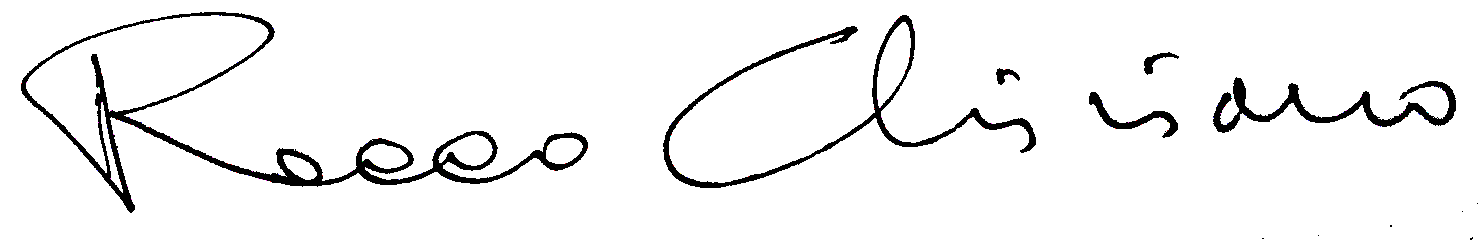 